How is your concrete different from a sidewalk? For most people concrete is a material for sidewalks and foundations. These same people are often pleasantly shocked when they see our countertop or fireplace mantel samples. Concrete countertops are hand finished pieces of art. Countertops and other concrete products for your home, garden or business are unique functional pieces.How do I maintain my concrete? 

Never use abrasive soaps, cleansers, or scrubbing pads that can damage the sealer. Use only mild soaps and cleaners such as Simple Green, Ivory dish soap, etc. Never abrasives or acid based(citric) cleaners.Can my concrete crack? 

We have product out in the world that is five years old and no visible cracks. However, hairline cracks can occur in concrete over time and are considered acceptable in the concrete industry. Surface Conversions Concrete uses a high strength mix that greatly reduces the probability of cracking. We do not guarantee that hairline cracks will not develop. Hairline cracks are not structural.

Outdoors: We have real winters in the northeast and we recommend covering your concrete products during the winter. Thermal contraction or freeze thaw will still happen. It is very likely that outdoor concrete products will eventually show some form of cracking. Natural stone products do not have guarantee either.Will my concrete stain? 

Acidic foods and drinks like citric fruit, mustard, vinegar, wine and tomatoes, harsh chemicals or solvents such as ammonia, acetone (fingernail polish remover), hydrogen peroxide. should be removed from your concrete surface quickly. These substances may cause the sealer to fail or haze.Can I use a knife my concrete countertop? 

Why dull your knives on your countertops? All hard surface manufacturers recommend the use of a cutting board as any surfaces can be damaged this way.Will my concrete scratch? 

Yes you can scratch the sealer on your concrete. Prevent scratching by avoiding dragging sharp or hard objects on the concrete. Minor scratches will happen over the life of the surface. Spray Pledge occasion to fill in minor scratches. Repairs can be made to the sealer. Can I place hot pots or pans on my concrete counter? 

Use hot pad or trivet for hot pots and pans. This is standard practice for all countertop material.How much does your concrete weigh?

At 1.25” thick, one square foot of our concrete weighs approximately 15 pounds. This is very similar to any solid surfaces at this thickness. Many natural stone countertops are heavier than concrete.What type of sink can I use? 

Under mounts sinks are most common, Drop-in sink are easy, Integral sinks are very popular and Farm sinks are done as well.
What faucet options do I have? 

Faucet placements are as desired. Concrete pieces are custom made and faucet holes can be placed anywhere. Please note – Surface Conversions Concrete needs all sinks and faucets present at time of casting. Sink and faucets will be returned during installation.Below are some common faucet spread optionsWhat type of edge details do you offer?

Three standard edge details, but we welcome custom work.

• Eased
• Classic
• Ogee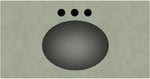 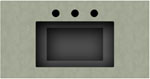 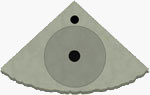 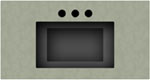 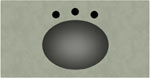 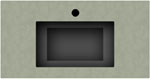 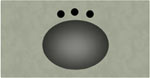 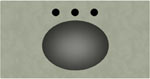 